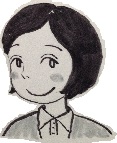 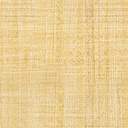 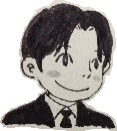 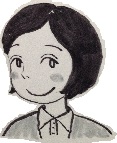 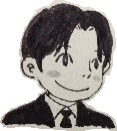 認定社会福祉士を目指しませんか？～スキルアップを目指す社会福祉士のために～皆さんが担当している利用者様、例えば、高齢者ご夫婦のお子様が母子家庭だったり、お孫さんが引きこもりだったりという事はありませんか？「超高齢化」「虐待」「一人親」「ホームレス」など領域をまたぎ、これらの問題に対する悩みも相談できる、それが「基礎研修」の仲間たちです。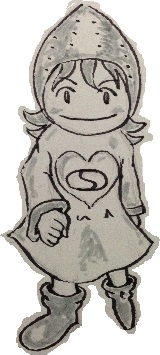 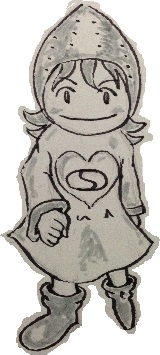 ★基礎研修とは認定社会福祉士の入口である基礎研修は３年間のプログラムです。高齢者、医療、地域福祉、児童、障がい、司法、教育、行政・・様々な分野で活躍している社会福祉士が垣根を越えて共通基盤を学びます。★認定社会福祉士とは社会福祉士及び介護福祉士法の定義に定める相談援助を行う者で、所属組織を中心にした分野における福祉課題に対し、倫理綱領に基づき高度な専門知識と熟練した技術を用いて個別支援、他職種連携及び地域福祉の増進を行うことができる能力を有することを認められた者をいう。開催日程・内容レポートについて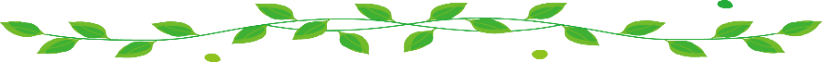 レポートの詳しい内容は、お申し込み後、受講決定通知書でお知らせいたします。申込方法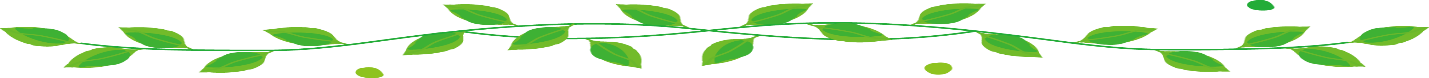 ２０１７年７月７日（金）申し込み締め切り１．「申込書」に必要事項を記入しＦＡＸまたは郵送にて事務局までお申し込みください。２．受講費を所定の口座までお振込ください。３．申し込み締め切り後、受講通知書を送付いたします。２０１７年７月２８日（金）までに届かない場合は、お問い合わせ先までご連絡ください。４．定員は１２０名です。定員になり次第、締め切らせていただきます。受講費会員　１０,０００円　　非会員　１３,０００円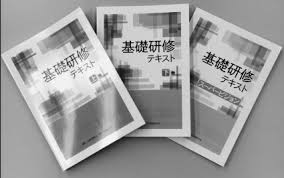 テキスト代（テキスト上・下巻、基礎研修Ⅰワークブック)を含みます。※テキストは第1回集合研修時にお渡しいたします。お振り込み先福岡銀行　博多駅前支店普通預金　３０７８４０４　シャ）フクオカケンシャカイフクシシカイ会員　１０,０００円　　非会員　１３,０００円交流会のお知らせ　最終日の第３回集合研修終了後に、交流会を開催いたします。場所は会場周辺を予定しています。現時点での希望で結構ですので、参加希望の方は申込書に☑をお願いいたします。生涯研修制度と認定社会福祉士制度の基礎研修修了期間　基礎研修には、生涯研修制度と認定社会福祉士制度の２つの受講方法があります。　①生涯研修制度⇒修了期間に制限なし　②認定社会福祉士制度⇒６年間で基礎研修Ⅰから基礎研修Ⅲまでを修了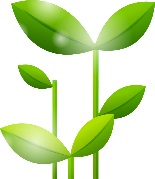 研修単位基礎課程は、基礎研修Ⅰから基礎研修Ⅲまでを修了することで基礎課程修了となります。生涯研修制度上の単位数は、「認証された研修１０単位」と「生涯研修制度独自の研修・実績３．５時間」となります。　また、基礎課程は認定社会福祉士の研修認証を受けている研修のため、すべてのカリキュラムを修了すると、認定社会福祉士の認定申請に必要な共通専門科目１０単位（８科目）をも満たすことになります。【基礎研修単位】（社会福祉士生涯研修手帳より）お問合せ先　公益社団法人  福岡県社会福祉士会　生涯研修センター事務局　金子・神　　〒812-0011福岡市博多区博多駅前3丁目9番12号　アイビーコートⅢビル5FTEL：092－483－2944　 FAX ：092－483－3037E-mail：kensyu@facsw.or.jp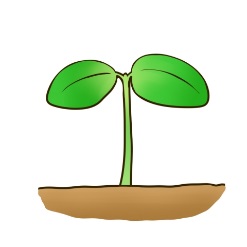 開催日時開催日時開催場所内容時間第１回集合研修１８月２７日（日）９：３０～１７：００クローバープラザ５０８研修室（春日市）【講義】社会福祉士会のあゆみ１.０第１回集合研修１８月２７日（日）９：３０～１７：００クローバープラザ５０８研修室（春日市）【講義】日本社会福祉士会・都道府県社会福祉士会の組織１.０第１回集合研修１８月２７日（日）９：３０～１７：００クローバープラザ５０８研修室（春日市）【講義】生涯研修制度１.５第１回集合研修１８月２７日（日）９：３０～１７：００クローバープラザ５０８研修室（春日市）【講義】社会福祉士の専門性について考える２.５第２回集合研修１０月２９日（日）９：３０～１７：００クローバープラザ５０８研修室（春日市）中間レポートが作成しやすいスケジュールを検討中。第１回集合研修、ホームページでご案内いたします。―第３回集合研修２０１８年２月２４日（日）９：３０～１７：００クローバープラザ５０８研修室（春日市）【講義】社会福祉士の共通基盤の理解１.５第３回集合研修２０１８年２月２４日（日）９：３０～１７：００クローバープラザ５０８研修室（春日市）【講義】倫理綱領・行動規範の理解１.５第３回集合研修２０１８年２月２４日（日）９：３０～１７：００クローバープラザ５０８研修室（春日市）【講義・演習】社会福祉士の倫理綱領の現場適応３.０提出締切提出締切レポート内容レポート字数事前レポート８月１３日（日）必着社会福祉士の役割を考える１，２００字程度中間レポート①１０月２９日（日）必着社会福祉士に共通する専門性の理解１，２００字程度中間レポート①１０月２９日（日）必着所属組織のソーシャルワーク実践について学ぶ１，２００字程度中間レポート①１０月２９日（日）必着倫理綱領・行動規範の理解（２項目）１，２００字程度中間レポート②１１月２６日（日）必着所属組織以外のソーシャルワーク実践について学ぶ*２箇所以上提出１箇所１，２００字以上（２箇所以上）基礎研修Ⅰ基礎研修Ⅱ基礎研修Ⅲ生涯研修制度修了期間に制限なし修了期間に制限なし修了期間に制限なし認定社会福祉士制度基礎研修Ⅰ受講開始年度から６年間（最長６年間で修了）基礎研修Ⅰ受講開始年度から６年間（最長６年間で修了）基礎研修Ⅰ受講開始年度から６年間（最長６年間で修了）基礎研修Ⅲ２単位１単位１単位１単位１単位２単位基礎研修Ⅱ２単位１単位１単位１単位２単位基礎研修Ⅰ２単位２単位３．５時間権利擁護（１科目）地域開発（１科目分）サービス（１科目）実践評価（２科目分）人材育成（１科目）SW理論（１科目）生涯研修制度独自の研修・実績認証された研修（１０単位）認証された研修（１０単位）認証された研修（１０単位）認証された研修（１０単位）認証された研修（１０単位）認証された研修（１０単位）（3.5時間）